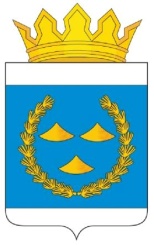 КОНТРОЛЬНО-СЧЕТНАЯ ПАЛАТАМУНИЦИПАЛЬНОГО РАЙОНА МУНИЦИПАЛЬНОГО ОБРАЗОВАНИЯ«НИЖНЕУДИНСКИЙ РАЙОН» ___________________________________________________________________________________ЗАКЛЮЧЕНИЕ 01-09/33по результатам внешней проверки отчета об исполнении бюджета муниципального образования «Нижнеудинский район» за 2020 год30 апреля 2021 г.                                                                                               г. Нижнеудинск	Отчет об исполнении бюджета за 2020 год представлен в Думу муниципального района муниципального образования «Нижнеудинский район» (далее – Дума) одновременно с проектом решения «Об утверждении отчета об исполнении бюджета муниципального образования «Нижнеудинский район» за 2020 год» с приложением к нему документов и материалов в сроки, установленные пунктом 3 статьи 264.4 Бюджетного кодекса Российской Федерации (далее БК РФ), в составе форм, предусмотренных пунктом 11.3 Инструкции о порядке составления и представления годовой, квартальной и месячной отчетности об исполнении бюджетов бюджетной системы Российской Федерации, утвержденной приказом Минфина РФ от 28.12.2010 № 191н (далее Инструкция № 191-н), пунктом 12 Инструкции о порядке составления, представления годовой, квартальной бухгалтерской отчетности государственных (муниципальных) бюджетных и автономных учреждений, утвержденной приказом Минфина РФ от 25.03.2011№ 33-н.	Экспертиза проекта решения Думы «Об утверждении отчета об исполнении бюджета муниципального образования «Нижнеудинский район» за 2020 год», внешняя проверка годового отчета об исполнении бюджета муниципального образования «Нижнеудинский район» за 2020 год,  проведена председателем Контрольно-счетной палаты муниципального района муниципального образования «Нижнеудинский район» (далее – Контрольно-счетная палата, КСП) на основании статей 157, 264.4 Бюджетного кодекса Российской Федерации (далее - БК РФ), статьи 9 Федерального закона от 07 февраля 2011 г. № 6-ФЗ «Об общих принципах организации и деятельности контрольно-счетных органов субъектов Российской Федерации и муниципальных образований», ст.39 Положения «О бюджетном процессе в муниципальном образовании «Нижнеудинский район», в соответствии с планом деятельности Контрольно-счетной палаты на 2021 год.Целью экспертно-аналитического мероприятия является: - проверка соблюдения бюджетного законодательства при осуществлении бюджетного   процесса;- подтверждение полноты и достоверности данных годового отчета об исполнении бюджета;- оценка уровня исполнения показателей, утвержденных решением Думы «О бюджете  муниципального образования «Нижнеудинский район» на 2020 год и плановый период 2021-2022 годов».Объект проверки: Финансовое управление администрации муниципального района муниципального образования «Нижнеудинский район» (далее – Финансовое управление).Предмет экспертно-аналитического мероприятия:годовой отчет об исполнении бюджета муниципального образования «Нижнеудинский район» за 2020 год, представленный в КСП в соответствии с нормами пункта 3 статьи 264.1 БК РФ, проект решения Думы об утверждении отчета об исполнении бюджета муниципального образования «Нижнеудинский район».Проверяемый период: 2020 год.	Настоящее заключение подготовлено на основании внешней проверки годового отчета об исполнении бюджета муниципального образования «Нижнеудинский район» за 2020 год, представленного Финансовым управлением, сравнительного анализа исполнения бюджета муниципального района за 2019-2020 годы, а также данных внешней проверки годовой бюджетной отчетности главных администраторов бюджетных средств бюджета муниципального образования «Нижнеудинский район». 	В ходе проведения данного экспертно-аналитического мероприятия осуществлен анализ общих характеристик бюджета района, а также полноты и достоверности данных годового отчета об исполнении бюджета за 2020 год.  1. Соблюдение бюджетного законодательства при организацииисполнения бюджета муниципального образования	При  составлении, рассмотрении, утверждении и исполнении бюджета района в 2020 году Дума муниципального района муниципального образования «Нижнеудинский район, мэр муниципального района руководствовались Бюджетным кодексом РФ, федеральным и областным бюджетным законодательством, Уставом муниципального образования «Нижнеудинский район», Положением о бюджетном процессе в муниципальном образовании «Нижнеудинский район», муниципальными правовыми актами органов местного самоуправления.  Составление и ведение сводной бюджетной росписи бюджета осуществляется в соответствии с Порядком составления и ведения сводной бюджетной росписи бюджета муниципального образования «Нижнеудинский район» и бюджетных росписей главных распорядителей средств  бюджета, муниципального образования «Нижнеудинский район», утвержденным приказом финансового управления администрации муниципального района муниципального образования «Нижнеудинский район» от 10.01.2012 года  № 8.Проект решения Думы «Об утверждении отчета об исполнении бюджета муниципального образования «Нижнеудинский район» за 2020 год» составлен в соответствии с требованиями статьей 37 Положения «О бюджетном процессе в муниципальном образовании «Нижнеудинский район», утвержденного решением Думы от 28.04.2016 № 19.В соответствии со статьей 5 Положения «О бюджетном процессе в муниципальном образовании  «Нижнеудинский район» органом, ответственным за непосредственное составление проекта бюджета муниципального района, организацию исполнения и исполнение местного бюджета, а также осуществляющим казначейское исполнение бюджета, является Финансовое управление.  Заключение подготовлено с учетом результатов проверок годовой бюджетной отчетности главных администраторов средств бюджета (далее ГАБС) муниципального района, проведенных в соответствии со статьей 264.4 БК РФ. В соответствии со статьями 217; 217.1 БК РФ и Положением о бюджетном процессе Финансовое управление осуществляет исполнение бюджета на основе сводной бюджетной росписи и кассового плана.В соответствии со ст.264.2 БК РФ сводная бюджетная отчетность составлена на основании представленной бюджетной отчетности главных распорядителей бюджетных средств муниципального района муниципального образования «Нижнеудинский район».Исполнение бюджета по расходам осуществляется через лицевые счета, открытые главным распорядителям, получателям бюджетных средств, в финансовом управлении администрации муниципального района и в Управлении федерального казначейства.В ходе проведения проверки годового отчета проведены сопоставления показателей бюджетной отчетности и плановых назначений на 2020 год, принятых решением Думы от 19 декабря 2019г № 48 «О бюджете муниципального образования «Нижнеудинский район» на 2020 год и плановый период 2021-2022 годов». Проверено соответствие показателей утвержденной сводной бюджетной росписи уточненным показателям по бюджету. Проведен анализ кредиторской и дебиторской задолженности по состоянию на 1 января 2021 года.Приказом Финансового управления от 17 декабря 2020 года № 91 «О представлении отчетности об исполнении консолидированного бюджета Нижнеудинского района за 2020 год, месячной и квартальной отчетности в 2021 году»  установлено, что отчетность, в том числе годовая отчетность, предоставляется главными распорядителями бюджетных средств в Финансовое управление в составе, определенном пунктом 11 Инструкции, утвержденной Приказом Минфина от 28.12.2010г № 191-н "Об утверждении Инструкции о порядке составления и представления годовой, квартальной и месячной отчетности об исполнении бюджетов бюджетной системы Российской Федерации", пунктом 12 Инструкции о порядке составления, представления годовой, квартальной бухгалтерской отчетности государственных (муниципальных) бюджетных и автономных учреждений, утвержденной приказом Минфина РФ от 25.03.2011 № 33-н. Представленная годовая отчетность содержит набор отчетных форм, определенных статьей 264.1 БК РФ, предусмотренных указанными инструкциями, а именно: - баланс исполнения консолидированного бюджета по состоянию на 01 января 2021 года;- справку по заключению счетов бюджетного учета отчетного финансового года;- справку по консолидируемым расчетам;- консолидированный отчет о финансовых результатах деятельности по состоянию на 01 января 2021 года;-  консолидированный отчет о движении денежных средств по состоянию на 01 января 2021 года;- отчет об исполнении консолидируемого бюджета и бюджета территориального государственного внебюджетного фонда по состоянию на 01 января 2021 года;- справочную таблицу к отчету об исполнении консолидированного бюджета;- отчет об использовании межбюджетных трансфертов из федерального бюджета;- справку по консолидируемым расчетам;- сведения о вложениях в объекты недвижимого имущества, объекты незавершенного строительства;- баланс государственного (муниципального учреждения);- отчет о финансовых результатах деятельности учреждения;- отчет о движении денежных средств;- отчет об исполнении учреждением плана его финансово-хозяйственной деятельности;- акт сверки по поступлениям и выбытиям между Финансовым управлением и УФК по Иркутской области на 01.01.2021г;- сведения об исполнении судебных решений по денежным обязательствам учреждения;- отчет об обязательствах учреждения;- расшифровку остатков на счетах;- пояснительную записку к отчету об исполнении консолидированного бюджета.Бюджетная отчетность составлена нарастающим итогом с начала года в рублях с точностью до второго десятичного знака после запятой. В соответствии п.6. Инструкции № 191н бюджетная отчетность подписана руководителем финансового Управления и главным бухгалтером финансового Управления.В соответствии со статьей 264.6 БК РФ для осуществления внешней проверки были представлен проект решения Думы «Об утверждении отчета об исполнении бюджета муниципального образования «Нижнеудинский район» за 2020 год» с приложением отчетов:- о доходах бюджета по кодам классификации доходов бюджета; - о расходах бюджета муниципального района по разделам, подразделам классификации расходов; - о расходах бюджета по ведомственной структуре расходов (по главным распорядителям бюджетных средств); - об исполнении дотации, предоставленной бюджетам поселений в 2020 году на выравнивание уровня бюджетной обеспеченности поселений из районного фонда финансовой поддержки поселений; - об исполнении иных межбюджетных трансфертов в форме дотаций на поддержку мер по обеспечению сбалансированности бюджетов поселений Нижнеудинского района;-об исполнении иных межбюджетных трансфертов на решение вопросов местного значения поселений в 2020 году;- об исполнении бюджетных ассигнований резервного фонда администрации;- о численности муниципальных служащих органов местного самоуправления, работников муниципальных учреждений и фактических затратах на оплату труда;- об исполнении государственных полномочий;- об источниках финансирования дефицита бюджета по кодам классификации источников финансирования дефицитов бюджетов;- об исполнении программы муниципальных внутренних заимствований муниципального района.В ходе проверки представленных документов проанализированы данные бюджетного учета, их соответствие показателям годового отчета, представленного в КСП для проведения внешней проверки и подготовки заключения на него, отчетов главных администраторов бюджетных средств, по результатам проверки соблюдения требований законодательства РФ.2. Проверка годовой отчетности главных администраторов бюджетных средствРешением Думы муниципального района муниципального образования «Нижнеудинский район» от 19 декабря 2019г №48 «О бюджете муниципального образования «Нижнеудинский район» на 2020 год и на плановый период 2021-2022 годов» утвержден перечень главных администраторов доходов бюджета, в который вошли: Администрация муниципального района муниципального образования «Нижнеудинский район» (код главного администратора – 900);Дума муниципального района муниципального образования «Нижнеудинский район» (код главного администратора – 901);Финансовое управление администрации муниципального района муниципального образования «Нижнеудинский район» (код главного администратора – 902);Управление образования администрации муниципального района муниципального образования «Нижнеудинский район» (код главного администратора – 903);Управление по культуре, спорту и молодежной политике администрации муниципального района муниципального образования «Нижнеудинский район» (код главного администратора – 904);Комитет по управлению муниципальным имуществом администрации муниципального района муниципального образования «Нижнеудинский район» (код главного администратора – 905);Контрольно-счетная палата муниципального района муниципального образования «Нижнеудинский район» (код главного администратора – 906).Анализ представленных отчетов показал, что в соответствии со ст. 264.2 Бюджетного кодекса РФ, главные распорядители бюджетных средств, главные администраторы доходов бюджета, главные администраторы источников финансирования дефицита бюджета составляют сводную бюджетную отчетность на основании представленной им бюджетной отчетности подведомственных получателей бюджетных средств.  При проведении внешней проверки годовых отчетов главных администраторов бюджетных средств установлено, что:- исполнение расходов в 2020 году осуществлялось в пределах утвержденных ассигнований.- по состоянию на 01.01.2021 года имеются значительные суммы дебиторской задолженности по учреждениям, подведомственным Управлению образования и Управления по культуре. Значительно увеличился объем кредиторской задолженности.- не все главные администраторы доходов отражают в отчетности сведения о доходах, администраторами которых они являются. Данную функцию за всех ГАБС выполняет Финансовое управление при составлении консолидированного отчета. Согласно информации, предоставленной Комитетом по управлению муниципальным имуществом, по состоянию на 01.01.2021 г размер дебиторской задолженности по администрируемым доходам составил 2159,6 тыс. рублей. В бюджетной отчетности этот показатель не нашёл отражения. В сводном отчете учет доходов ведется по кассовому методу: начислено платежей столько – сколько поступило! Данный метод учета доходов не объективен, не отражает реальные сведения о размере дебиторской задолженности.Данные отчетной формы «Справка по заключению счетов бюджетного учета» соответствуют показателям отчетной формы «Отчет о финансовых результатах деятельности учреждения». При анализе данных бюджетной отчетности установлено, что контрольные соотношения в представленной бюджетной отчетности в части взаимоувязанных показателей, как между формами отчетности, так и в рамках одной формы, соблюдены. Утвержденные бюджетные назначения, указанные в отчетности, соответствуют показателям утвержденного бюджета с учетом изменений, внесенных в ходе исполнения бюджета.Согласно балансу, сведениям о дебиторской и кредиторской задолженности  по состоянию на 01 января 2021 года имеется дебиторская задолженность в общей сумме 73264,3 тыс. рублей, в том числе:- по счету 205 «Расчеты по доходам» в сумме 388,8 тыс. рублей;         - по счету 206 «Расчеты по выданным авансам» в сумме 71550,3 тыс. рублей, в том числе предоплата за услуги связи – 68,5 тыс.рублей, по расчетам за услуги по содержанию имущества – 27923,0 тыс. рублей, за прочие услуги 3500,0 тыс. рублей, за поставку материалов 2611,3 тыс. рублей, за коммунальные услуги –23017,2 тыс. рублей, предоплата за услуги, работы для целей капитальных вложений – 12872,9 тыс. рублей;- по счету 209 «Расчеты по ущербу и иным доходам» в сумме 914,6 тыс. рублей, в том числе по расчетам по доходам от штрафных санкций за нарушение законодательства о закупках и нарушение условий контрактов (договоров) – 484,3 тыс. рублей;- по счету 303 «Расчеты по платежам в бюджет и внебюджетные фонды» в сумме 410,7 тыс. рублей.Кредиторская задолженность по состоянию на 01 января 2021 года сложилась в объёме 50788,0 тыс. рублей, в том числе: - по счету 205 «Расчеты по доходам» в сумме 2241,6 тыс. рублей;- по счету 302 «Расчеты по принятым обязательствам» в сумме 13598,0 тыс. рублей, из них - текущая задолженность по выплате заработной платы работникам образования в сумме 12053,5 тыс. рублей, задолженность за услуги связи - 95,0 тыс. рублей, за коммунальные услуги – 63,5 тыс. рублей, за услуги по содержанию имущества – 97,1 тыс. рублей, по увеличению материальных запасов – 1096,0 тыс. рублей, по расчетам по прочим услугам -171,1 тыс. рублей;- по счету 303 «Расчеты по платежам в бюджет» в сумме 34 055,3 тыс. рублей;- по счету 304 «Расчеты со средствами, полученными во временное распоряжение» в сумме 891,9 тыс. рублей. По сравнению с 2019 годом, сумма кредиторской задолженности увеличилась на 47 684,6 тыс. рублей. Просроченная кредиторская задолженность по состоянию на 01 января 2021 года отсутствует.По результатам внешней проверки годовой отчетности ГАБС и проверки сводной отчетности по муниципальному району установлено расхождение по сумме кредиторской задолженности на 1,2 тыс. рублей. Причиной расхождения данных послужило включение в сводный годовой отчет об исполнении бюджета муниципального района суммы задолженности, из бюджетной отчетности, представленной в Финансовое управление Федеральной налоговой службой на основании пункта 274 Инструкции 191-н и письма Министерства финансов РФ от 1 декабря 2017 года № 02-07-10/79984. Согласно отчетным формам «Баланс…», «Сведения о движении нефинансовых активов» по состоянию на 1 января 2021 года стоимость основных средств составила 1650450,4 тыс. рублей (увеличение за год на 265268,6 тыс. рублей), стоимость непроизведённых активов – 393396,6 тыс.рублей, материалов – 79408,9 тыс.рублей, нефинансовых активов имущества казны (по остаточной стоимости) – 195129,1 тыс.рублей. Остаток средств по состоянию на 1 января 2021 года составил 13028,3 тыс.рублей. Из них 13015,3 тыс. рублей - на едином счете в органе Федерального казначейства, остальные 13,0 тыс. рублей - в кассе учреждений.         Согласно пояснительным запискам к годовым отчетам по результатам проведенных в 2020 году главными распорядителями бюджетных средств плановых инвентаризаций - излишек и недостач не выявлено.В соответствии с решением Думы муниципального района муниципального образования «Нижнеудинский район» от 19.12.2019г № 48 "О бюджете муниципального образования «Нижнеудинский район» на 2020 год и плановый период 2021 - 2022 годов"  бюджет муниципального образования «Нижнеудинский район на 2020 год (в редакции решения Думы от 24.12.2020г № 62, приказа Финансового управления от 26.12.2020г № 96) утвержден по доходам в сумме 3233163,2 тыс.рублей, в том числе безвозмездные поступления от других бюджетов бюджетной системы РФ 2779082,4 тыс.рублей, по расходам в сумме 3279106,0 тыс.рублей, с дефицитом 45942,8 тыс.рублей. На основании приказа Финансового управления от 26 декабря 2020 года № 96 в соответствии со статьей 217 Бюджетного кодекса РФ в сводную бюджетную роспись внесены изменения. В итоге плановые показатели по доходам и расходам бюджета увеличились на 46524,3 тыс. рублей.Статьей 1 проекта решения Думы «Об утверждении отчета об исполнении бюджета муниципального образования «Нижнеудинский район» за 2020 год» предлагается утвердить отчет об исполнении бюджета: - по доходам в сумме 3 199 072,6 тыс.рублей, что составляет 98,9% от утвержденного плана, - по расходам в сумме 3 214 411,8 тыс.рублей – 98,0% от плана, - с дефицитом бюджета – 15 339,2 тыс. рублей.Исполнение бюджета муниципального образования в 2020 г представлено в таблице 1:                                                                                                                                     Таблица 1Исполнение доходной части бюджета составило 98,9% от плана, по сравнению с 2019 годом увеличение составило 33991,7 тыс. рублей. Исполнение расходной части бюджета составило 3214411,8 тыс. рублей (98% от плана), что выше показателя прошлого года на 65453,3 тыс. рублей. При плановом дефиците в сумме 45942,8 тыс. рублей фактический объем дефицита по итогам 2020 года составил 15339,2 тыс. рублей, что на 25,5 млн. рублей больше чем в 2019 году.3. Исполнение доходной части бюджета муниципального образования«Нижнеудинский район» в 2020 годуСогласно отчету об исполнении бюджета за 2020 год поступление доходов в бюджет муниципального района составило 3199072,6 тыс. рублей или 98,9% к уточненному плану в том числе:- поступление «Налоговых и неналоговых доходов» составило 469334,0 тыс. рублей, или 101,3% от плановых назначений;- сумма поступивших «Безвозмездных поступлений» составила 2729738,6 тыс. рублей, или 98,5 % от плановых назначений.В соответствии с проектом решения Думы «Об утверждении отчета об исполнении бюджета муниципального образования «Нижнеудинский район» за 2020 год основные показатели исполнения бюджета по доходам в части налоговых и неналоговых доходов представлены в таблице 2: Таблица 2Доля налоговых и неналоговых доходов в общем объеме доходов бюджета муниципального района за 2020 год составила 14,7%. По отношению к 2019 году рост по данной группе доходов составил +3% (+13552,4 тыс. руб.)Основным источником поступлений в структуре налоговых и неналоговых доходов является налог на доходы физических лиц (НДФЛ), поступление которого в бюджет в 2020 году составило 357460,6 тыс. рублей (101,5% от плана). По сравнению с прошлым годом поступление НДФЛ увеличилось на 31086,9 тыс. рублей. Доля в структуре налоговых и неналоговых доходов составляет 76,2%. Акцизы по подакцизным товарам, производимым на территории Российской Федерации поступили в бюджет в сумме 17314,6 тыс.рублей (99,5% от плана). Снижение по отношению к прошлому году составило 8,6% (-1635,1 тыс.рублей). Доля в структуре налоговых и неналоговых доходов составляет 3,7%. Поступление налогов на совокупный доход составило 47318,1 тыс. рублей(101,5% от плана), что на 1967,4 тыс. рублей больше, чем в 2019 году и составляет 10,1% в структуре налоговых и неналоговых доходов.Поступление государственной пошлины составило 8108 тыс. рублей (100,8% от плана), что на 970,4 тыс. рублей выше, чем в прошлом году.Доходы от использования имущества, находящегося в муниципальной собственности, поступили в сумме 7338,8 тыс. рублей (101% от плана), что выше прошлогоднего показателя на 416,7 тыс. рублей. Из них доходы от продажи права на заключение договоров аренды земельных участков – 7238,9 тыс. рублей, плата по соглашениям об установлении сервитутов – 1,2 тыс. рублей (123,3% от плана), плата за аренду нежилых помещений – 98,6 тыс. рублей (98,6% от плана).Платежи при пользовании природными ресурсами поступили в сумме 826,8 тыс. рублей (97,6% от плана), что ниже аналогичного показателя прошлого года на 992,4 тыс. рублей.Объем поступивших доходов от оказания платных услуг и компенсации затрат государства составил 24718,9 тыс. рублей (100,9% от плана), его доля составляет 5,3% в структуре налоговых и неналоговых доходов. По отношению к 2019 году поступление снизилось на 16150,6 тыс. рублей. Доходы от продажи материальных и нематериальных активов поступили в сумме 1109,9 тыс. рублей. Из них доходы от продажи земельных участков составили 795,8 тыс. рублей, доходы от реализации муниципального имущества 307,5 тыс. рублей По сравнению с 2019 годом объем поступлений по данному виду доходов вырос на 401,2 тыс. рублей.Сумма поступивших в 2020 году штрафов снизилась по отношению к 2019 году на 2647,5 тыс. рублей и составила 4524 тыс. рублей (100,7% от плана).Прочие неналоговые доходы поступили в объеме 614,3 тыс. рублей, что составило 100,7% от плана. Главный источник этих доходов – платежи по договорам на установку и эксплуатацию рекламных конструкций, расположенных на земельных участках, государственная собственность на которые не разграничена.  В соответствии с приложением № 1 к проекту решения Думы муниципального района муниципального образования «Нижнеудинский район» об утверждении отчета об исполнении бюджета муниципального образования «Нижнеудинский район» за 2020 год, основные показатели исполнения бюджета по доходам в части безвозмездных поступлений представлены в таблице 3:Таблица 3В 2020 году объем безвозмездных поступлений в бюджет муниципального района составил 2 729738,6 тыс. рублей. Увеличение объема безвозмездных поступлений по отношению к 2019 году составило 26402,6 тыс. руб. При этом объем дотаций снизился на -102526,8 тыс. рублей (-40,4%), объем субсидий увеличился на 24 034,1 тыс. рублей (+ 2,2%), объем поступивших субвенций увеличился на 83 317,9 тыс. рублей (+6,3%). Объем поступивших иных межбюджетных трансфертов составил 80587,9 тыс. рублей (95,8% от плана), что на 40105,5 тыс. рублей больше, чем в 2019 году. Кроме того, в 2020 году в бюджет муниципального района поступили безвозмездные поступления за счет средств резервного фонда Правительства Российской Федерации в сумме 4274,2 тыс. рублей на проведение работ по устройству дамб. Прочие поступления в виде денежных пожертвований, предоставляемых физическими лицами, составили 332,4 тыс. рублей, что на 1736,2 тыс. рублей ниже, чем в предыдущем году. Дотации на поддержку мер по обеспечению сбалансированности бюджетов в 2020 году поступили в размере 95094,8 тыс. рублей (100% от плана), что на 94349,7 тыс. рублей меньше, чем в 2019 году. Дотации на выравнивание бюджетной обеспеченности поступили в бюджет в сумме 56351,2 тыс. рублей (100% от плана), что на 8177,1 тыс. рублей меньше, чем в 2019 году. Фактическое поступление субсидий составило 1 110 775,5 тыс. рублей, или 96,8% от плановых назначений. Поступление субсидии на софинансирование капитальных вложений в объекты муниципальной собственности составило 333 784,9 тыс. руб.(на строительство генерирующих объектов на основе возобновляемых источников энергии в Тофаларии – 94560,0 тыс. руб.,  на строительство пешеходного моста в селе Порог – 33493,8 тыс. руб., на строительство защитных дамб – 22776,8 тыс. руб., на строительство школы на 520 мест – 182954,3 тыс. руб.),  что составляет 100% от плана. В 2020 году в бюджет муниципального района поступили субсидии на софинансирование расходов по:- организации бесплатного горячего питания для обучающихся начальных классов -15364,7 тыс. рублей (73,5% от плана);- обеспечению бесплатным питьевым молоком учащихся 1-4 классов – 2802,6 тыс. рублей (87,1%);- обеспечению бесплатным двухразовым питанием обучающихся с ограниченными возможностями здоровья – 6988,9 тыс.руб. (92,7%);- по приобретению средств обучения и воспитания (мебели) – 4500,0 тыс. руб. (100%);Субсидии на жизнеобеспечение Тофаларии поступили в сумме 105678,1 тыс. рублей (95% от плана), на реализацию мероприятий Перечня проектов народных инициатив – 14978,1 тыс.рублей, на софинансирование мероприятий по капитальному ремонту образовательных организаций – 202570,2 тыс.рублей(90%), объектов муниципальной собственности в сфере культуры – 5155,3 тыс. рублей(100%), административных зданий – 8098,4 тыс. рублей(95,9%); на выравнивание уровня бюджетной обеспеченности поселений – 193011,4 тыс. рублей, на приобретение спортивного инвентаря 546,0 тыс. рублей; на комплектование книжных фондов библиотек – 34,4 тыс. руб.(100%), на капитальный ремонт автодорог – 8944,9 тыс. рублей (94,7%), на выплату заработной платы с начислениями на неё – 165855,5 тыс. рублей, на приобретение вычислительной техники для малокомплектных школ – 1197,8 тыс. рублей(100%). В рамках реализации национального проекта «Культура» для приобретения музыкальных инструментов из областного бюджета поступила субсидия в размере 4886,0 тыс. рублей (100% от плана). В целях ликвидации последствий ЧС из бюджета Иркутской области поступили субсидии на реализацию мероприятий по берегоукреплению в сумме 8031,7 тыс. рублей, на организацию и предоставление общедоступного и бесплатного образования 15457,3 тыс. рублей (100%), на приобретение оборудования и литературы для муниципальных учреждений культуры, пострадавших при ЧС в июне 2019 года, 6785,9 тыс. рублей (100% от плана).Кроме того, из бюджета Иркутской области на создание условий для реализации образовательных программ по образовательной области «Технология» поступили субсидии в сумме  6103,5 тыс. рублей (100% от плана). При утвержденном плане 1396072,1 тыс.рублей субвенции поступили в объёме 1396061,1 тыс. рублей (100%). Чуть ниже уточненного плана поступили субвенции на выполнение передаваемых полномочий субъекта: 81661,3 тыс. рублей при плане 81672,3 тыс. рублей (-11тыс. руб.). Из них: на исполнение полномочий по осуществлению областных государственных полномочий по хранению, комплектованию, учету и использованию архивных документов, относящихся к государственной собственности Иркутской области -2970,5 тыс. рублей; по осуществлению отдельных областных государственных полномочий в сфере труда – 767,9 тыс. рублей; по определению персонального состава и обеспечению деятельности районных (городских), районных в городах комиссий по делам несовершеннолетних и защите их прав -2320,4 тыс. рублей; по предоставлению мер социальной поддержки многодетным и малоимущим семьям – 13476,9 тыс. рублей; по определению персонального состава и обеспечению деятельности административных комиссий – 767,8 тыс. рублей; по организации проведения мероприятий по отлову и содержанию безнадзорных собак и кошек в границах населенных пунктов Иркутской области – 1177,1 тыс. рублей; по определению перечня должностных лиц органов местного самоуправления, уполномоченных составлять протоколы об административных правонарушениях, предусмотренных отдельными законами Иркутской области об административной ответственности, 0,7тыс. рублей; по осуществлению отдельных областных государственных полномочий в области противодействия коррупции – 50,4 тыс. рублей; по предоставлению дополнительной меры социальной поддержки семьям, имеющим детей, проживающим в населенных пунктах Иркутской области, пострадавших в результате чрезвычайной ситуации, возникшей в результате паводка, прошедшего в июне - июле 2019 года на территории Иркутской области – 58996,4 тыс. рублей; по обеспечению бесплатным двухразовым питанием детей с ОВЗ – 1133,1 тыс. рублей. Субвенции на осуществление полномочий по составлению, изменению списков кандидатов в присяжные заседатели Федеральных судов общей юрисдикции поступили в сумме 72,6 тыс. руб. (100%).Поступление прочих субвенций составило 1 269 447,0 тыс. рублей - это субвенции на образование (100% от плана). Субвенции бюджетам муниципальных районов на предоставление гражданам субсидий на оплату жилого помещения и коммунальных услуг поступили в объеме 44880,2 тыс. рублей.Иные межбюджетные трансферты поступили в сумме 80587,9 тыс. рублей (95,8% к уточненному плану), в том числе межбюджетные трансферты на осуществление полномочий по решению вопросов местного значения, передаваемые из бюджетов поселений на основании заключенных соглашений 11771,5 тыс. рублей (100% к плану).Межбюджетные трансферты на ежемесячное денежное вознаграждение за классное руководство педагогическим работникам поступили в размере 19968,8 тыс. рублей ( 97,9% от плана).Иные межбюджетные трансферты из областного бюджета на исполнение отдельных расходных обязательств в связи с чрезвычайной ситуацией, сложившейся в результате паводка, вызванного сильными дождями, прошедшими в июне 2019 года на территории Иркутской области, поступили в сумме 42573,4 тыс. рублей. В том числе:- 195,0 тыс. рублей на исполнение расходных обязательств в сфере строительства (100% от плана);- 1990,8 тыс. рублей на обеспечение доставки в с. Алыгджер строительных материалов для осуществления капитального ремонта жилых помещений граждан (61,8 % от плана);- 5975,3 тыс. рублей на приобретение, разгрузку распиловку и доставку дров до дворов граждан, пострадавших в результате паводка в июле 2019г (76,2% от плана);- 29662,3 тыс. рублей на проведение берегоукреплений (мероприятий некапитального характера) – 100%;- 4750,0 тыс. рублей на исполнение органами местного самоуправления расходных обязательств в сфере строительства в связи с чрезвычайной ситуацией ,сложившейся в результате паводка, вызванного сильными дождями, прошедшими в июне 2019 года на территории Иркутской области (100% от плана).Иные межбюджетные трансферты в сумме 2000,0 тыс. рублей поступили в полном объеме на восстановление мемориальных сооружений и объектов, увековечивающих память погибших при защите Отечества.Возвращено в бюджет субъекта 9464,3тыс. рублей (остатки, имеющие целевое назначение прошлых лет). Удельный вес безвозмездных поступлений в общей сумме доходов бюджета муниципального района по фактическому исполнению составил 85,3%. 4. Анализ исполнения расходной части бюджета муниципального районаРешением Думы муниципального района муниципального образования "Нижнеудинский район от 19.12.2019г № 48 "О бюджете муниципального образования «Нижнеудинский район» на 2020 год и плановый период 2021-2022 годов", с учетом внесенных изменений, определен объем бюджетных ассигнований по расходам на 2020 год в сумме 3279106,1 тыс. рублей. В соответствии  со статьей  217 Бюджетного кодекса Российской Федерации, на основании приказа Финансового управления администрации муниципального района муниципального образования «Нижнеудинский район» от 30 декабря 2020 года № 96 внесены изменения в сводную бюджетную роспись путем уменьшения объема расходов на 46524,4 тыс. рублей. Исполнение бюджета по расходам составило 3 214 411,8 тыс. рублей (98%), что ниже уточненных плановых показателей на 64 694,3 тыс.рублей. По сравнению с 2019 годом объем расходов увеличился на 65453,3 тыс. рублей. Показатели расходов бюджета муниципального района по функциональной структуре представлены в таблице 4.Таблица 4Данные по расходам Отчета об исполнении бюджета муниципального района муниципального образования «Нижнеудинский район» формы 0503317 на 01 января 2021 года по кодам бюджетной классификации соответствуют показателям Отчета по поступлениям и выбытиям формы 0503152 на 01 января 2021 года, предоставленного Управлением Федерального казначейства. По сравнению с 2019 годом в целом расходы бюджета муниципального района увеличились на 2,1% и составили 3 214 411,8 тыс. рублей. Наибольший удельный вес в общем объеме фактически произведенных расходов приходится на раздел «Образование» - 69 %. Доля расходов на «Общегосударственные вопросы» составила 4,2% в общем объеме расходов, на «Жилищно-коммунальное хозяйство» - 6,2%, на раздел «Национальная экономика» - 5,6%. Остаток неисполненных ассигнований составил 64694,3 тыс.рублей (2% от уточненного объема расходов бюджета).Раздел 01«Общегосударственные вопросы»В соответствии со сводной бюджетной росписью муниципального образования «Нижнеудинский район» на 2020 год финансирование по этому разделу  предусматривалось в объеме 136220,3 тыс. рублей. Фактические расходы составили 134013,8 тыс. рублей или 98,4% к уточненным бюджетным назначениям. По сравнению с 2019 годом объем расходов увеличился на 7,7%. Остаток ассигнований по данному разделу на 01.01.2021 г. составил 2206,5 тыс. рублей.Расходы на функционирование высшего должностного лица - мэра района составили 3504,3 тыс. рублей (98,2% от плана), что на 314,9 тыс. руб. меньше, чем в 2019 году. Расходы на функционирование районной Думы составили 3181,7 тыс. рублей. Уменьшение расходов по сравнению с 2019 годом составило 261,9 тыс. рублей.Расходы на функционирование правительства, местной администрации составили 61386,7 тыс. рублей, что составляет 97,9% от плана, что ниже аналогичного показателя прошлого года на 1899,0 тыс. рублей. В общем объеме расходов расходы на функционирование администрации составили 1,9%.Расходы на обеспечение деятельности финансового управления, Контрольно-счетной палаты составили 35747,3 тыс. рублей (99,8% от плана), что на 4256,3 тыс. рублей больше, чем в предыдущем году.На проведение муниципальных выборов администрацией района были использованы средства в сумме 3403,9 тыс. рублей (с учетом остатков с 2019 года средств Территориальной избирательной комиссии на счетах в кредитной организации в объеме 2006,3 тыс. рублей).Расходы по решению других общегосударственных вопросов составили 26755,7 тыс. рублей, в том числе по обеспечению деятельности Комитета по управлению муниципальным имуществом 10006 тыс. рублей (99,7% от плана). На содержание УКС Нижнеудинского района направлено 8187,2 тыс. рублей.Расходы на исполнение переданных государственных полномочий  исполнены на сумму 4557,3 тыс. рублей (100% от плана), в том числе по:- осуществлению областных государственных полномочий по хранению, комплектованию, учету и использованию архивных документов, относящихся к государственной собственности Иркутской области – 2970,5 тыс.рублей(100% от плана), что на 265,2 тыс. рублей больше, чем в 2019 году;- осуществлению отдельных областных государственных полномочий в сфере труда – 767,9 тыс. рублей(100% от плана);- осуществлению областных государственных полномочий по определению персонального состава и обеспечению деятельности административных комиссий – 767,9 тыс. рублей(100% от плана);- осуществлению областного государственного полномочия по определению перечня должностных лиц органов местного самоуправления, уполномоченных составлять протоколы об административных правонарушениях, предусмотренных отдельными законами Иркутской области об административной ответственности – 0,7 тыс.рублей (100% от плана);- осуществлению отдельных областных государственных полномочий в области противодействия коррупции – 50,4 тыс. рублей (100% от плана).Раздел 03 «Национальная безопасность и правоохранительная деятельность»На защиту населения и территории от чрезвычайных ситуаций природного и техногенного характера расходы составили 8440,1 тыс. рублей, что составило 95,5% от плана. В том числе за счет средств резервного фонда оплачены услуги по доставке в с. Алыгджер строительных материалов для капитального ремонта жилых домов граждан, пострадавших в результате паводка 2019 года, на сумму 2464,8 тыс. рублей (66,7% от плана). Из них расходы за счет средств резервного фонда составили 474,0 тыс. рублей.  Расходы на приобретение, разгрузку, распиловку и доставку дров до дворов граждан, пострадавших в результате ЧС составили 5975,5 тыс. рублей (76,2% от плана), что меньше утвержденных ассигнований на 1866 тыс. рублей. Раздел 04 «Национальная экономика»В соответствии с бюджетной росписью в бюджете по разделу «Национальная экономика» предусмотрены ассигнования в размере 187556,6 тыс. рублей. Фактически расходы исполнены в сумме 179186,6 тыс. рублей или 95,5% к уточненному плану. В том числе по разделу/подразделу 0406 «Водное хозяйство и рыболовство» составило 36715,4 тыс. рублей (100%). За счет целевых средств приобретена лодка на воздушной подушке стоимостью 5000,0 тыс. рублей. Средства в сумме 2749,2 тыс. рублей направлены на разработку проектно-сметной документации "Защитная дамба в с.Алыгджер Нижнеудинского района" Иркутской области (100% от плана). Расходы на разработку проектно-сметной документации на строительство дамб в п. Вознесенский, п. Шум и р.п. Шумский составили 6700,0 тыс. рублей и 13350,4 тыс. рублей соответственно. Работы в целях берегоукрепления некапитального характера на реке Уда в п. Зенцово Нижнеудинского района оплачены на сумму 8039,8 тыс. рублей (100%), по выполнению проектов технического решения и сметной документации на неотложные аварийно-восстановительные работы по строительству временных дамб в с.Алыгджер и в п. Верхняя Гутара – на сумму 876,0 тыс. рублей.  По подразделу 0408 «Транспорт» исполнение составило 69523,4 тыс. рублей (99,8% от плана), что на 21430,8 тыс. рублей меньше, чем в 2019 году. Из них расходы на компенсацию расходов по перевозке пассажиров, грузов, необходимых для жизнеобеспечения населения, авиационным транспортом – 65 393,5 тыс. рублей. Компенсация расходов по перевозке грузов, необходимых для жизнеобеспечения населения, автомобильным транспортом составила 4130 тыс. рублей.Расходные обязательства бюджета района по подразделу 0409 «Дорожное хозяйство» (дорожные фонды) исполнены за счет средств муниципального дорожного фонда в сумме 29512,7 тыс. рублей (79,2% от плана). Кассовые расходы бюджета за счет субсидий из бюджета Иркутской области произведены на сумму 8944,9 тыс. рублей, что составило 94,7% от запланированной суммы. Средства дорожного фонда направлены на оплату расходов по содержанию автозимников в сумме 2659,4 тыс. рублей (98,5% от плана); по разработке проектно-сметной документации в сумме 2244,8 тыс. рублей (43% от плана); по реконструкции, капитальному ремонту автодорог в сумме 10164,7 тыс. рублей (94,7% от плана), в том числе расходы на проведение капитального ремонта автодороги «Подъезд к садоводческому потребительскому кооперативу «Березка» на участке км 0+000- км 0+600 в Нижнеудинском районе» 10164,7 тыс. рублей (из них за счет субсидии из областного бюджета – 8944,9 тыс. рублей). Расходы на содержание автомобильных дорог составили 14443,8 тыс. рублей.Исполнение бюджетных назначений по подразделу 0412 «Другие вопросы в области национальной экономики» составило 43435,1 тыс. рублей (98,9% от плана):- на обеспечение деятельности муниципального казенного учреждения «Обслуживание социальной сферы Нижнеудинского района» - 33190,8 тыс. рублей (99,5% от плана), что на 2616,7 тыс. рублей меньше, чем в 2019 году;- на обеспечение деятельности Управления капитального строительства Нижнеудинского района – 9996,3 тыс. рублей (97,1% от плана);- на реализацию мероприятий муниципальной программы «Содействие развитию экономического потенциала на территории Нижнеудинского района на 2019-2021 годы» – 248 тыс. рублей (99,2% от плана).Раздел 05 «Жилищно-коммунальное хозяйство»Исполнение бюджета по разделу 0500 «Жилищно-коммунальное хозяйство» предусмотрено в сумме 205297,1 тыс.  рублей.  Фактически расходы по данному разделу составили 198002,5 тыс. рублей или 96,4% к уточненным бюджетным назначениям. Из них: расходы на оплату взносов на капитальный ремонт имущества, находящегося в собственности муниципального образования, составили 104,3 тыс. рублей (100% от плана), на коммунальное хозяйство – 159837 тыс. рублей (95,6% от плана). По данному подразделу произведены расходы на приобретение, отпуск и хранение нефтепродуктов для электроснабжения поселений, а также на содержание и обслуживание дизельных электростанций, находящихся на балансе муниципальных учреждений в объеме 43516,6  тыс. рублей, на приобретение дизельных электростанций, запасных частей и материалов для ремонта дизельных электростанций расходы составили 2487,8 тыс. рублей, на компенсацию транспортных услуг по доставке нефтепродуктов, дизельных электростанций, запасных частей, материалов и прочих грузов для ремонта дизельных электростанций автомобильным транспортом – 4560,9 тыс. рублей (94,4% от плана).В рамках мероприятия муниципальной целевой программы "Энергосбережение и повышение энергетической эффективности в муниципальном образовании "Нижнеудинский район" на 2018 - 2021 годы" в 2020 году израсходовано 109271,6 тыс. рублей – 99,6% от планового показателя на реализацию "пилотного проекта" по использованию возобновляемых и (или) вторичных энергетических ресурсов, эффективному использованию местных видов топлива и повышению эффективности энергосбережения изолированных потребителей. На строительство пешеходного моста через р.Уда в с.Порог Нижнеудинского района по подразделу 0503 «Благоустройство» в 2020 году израсходовано 38061,2 тыс. рублей (100% от плана).Неисполненные назначения по разделу 05 составили 7294,6 тыс. рублей. Раздел 06 «Охрана окружающей среды»По данному разделу объем ассигнований в бюджете предусматривался в сумме 35125,5 тыс. рублей. Расходы на проведение берегоукрепительных мероприятий некапитального характера в муниципальных образованиях, пострадавших в результате паводка 2019 года в 2020 году составили 29662,3 тыс. рублей (100% от плана). Освоение иных МБТ на восстановление жилья, объектов связи, социальной, коммунальной, энергетической и транспортной инфраструктур, гидротехнических сооружений, административных зданий, поврежденных или утраченных в результате наводнения, за счет средств резервного фонда Правительства Российской Федерации составило 2474,2 тыс. рублей (100%).За счет субвенции на осуществление переданных областных полномочий в сумме 1177,1 тыс. рублей осуществлены мероприятия в сфере обращения с безнадзорными животными. Исполнение составило 99,1% от плана.Раздел 07 «Образование»Плановые назначения по разделу 0700 «Образование» на 2020 год утверждены в сумме 2257767,9 тыс. рублей, исполнение составило 2218580,1 тыс. рублей или 98,3% от плановых назначений, что ниже исполнения предыдущего года на 33801,6 тыс. рублей или на 1,5%. Доля расходов по разделу составляет 69% в общем объеме расходов бюджета.В рамках реализации мероприятий муниципальной программы "Развитие образования на 2019 - 2021 годы" по подразделам:- 0701 «Дошкольное образование» расходы исполнены в сумме 401762,5 тыс. рублей (99,3% от плана), что ниже исполнения 2019 года на 104686,3 тыс. рублей или на 20,7%, Из них расходы в рамках реализации мероприятий муниципальной целевой программы "Энергосбережение и повышение энергетической эффективности в муниципальном образовании "Нижнеудинский район" на 2018 - 2021 годы" на установку приборов учета в организациях бюджетной сферы составили 382,5 тыс. рублей. Средства субвенции на обеспечение государственных гарантий реализации прав на получение общедоступного и бесплатного дошкольного образования в муниципальных дошкольных образовательных и общеобразовательных организациях освоены на сумму 297754,4 тыс. рублей (100% от плана). В целях исполнения муниципальной программы "Развитие образования на 2019 - 2021 годы" проведены мероприятия по проведению капитального ремонта здания МКДОУ "Детский сад общеразвивающего вида № 3 г. Нижнеудинск" на сумму 36739,4 тыс.рублей, что составило 100% от плана. Расходы за счет областной субсидии на выплату заработной платы работникам дошкольного образования составили 7273,5 тыс. рублей; на приобретение оборудования 8070,5 тыс. рублей, из них за счет субсидии из областного бюджета местным бюджетам в целях софинансирования расходных обязательств муниципальных образований Иркутской области на организацию предоставления общедоступного и бесплатного дошкольного, начального общего, основного общего, среднего общего образования по основным общеобразовательным программам в муниципальных образовательных организациях в целях ликвидации последствий чрезвычайных ситуаций в связи с паводком, вызванным сильными дождями, прошедшими в июне 2019 года на территории Иркутской области 3650,4 тыс. рублей. Расходы на реализацию мероприятий перечня проектов народных инициатив составили – 2410,2 тыс. рублей (100% от плана). - 0702 «Общее образование» расходы исполнены в сумме 1535264,1 тыс. рублей (99% от утвержденных плановых показателей), что выше исполнения 2019 года на 29816,1 тыс. рублей или на +2%, Из них расходы на организацию предоставления общедоступного и бесплатного начального общего, основного общего, среднего общего образования по основным образовательным программам составили 1191906,5 тыс. рублей. В том числе:- на мероприятия по капитальному ремонту образовательных организаций Иркутской области (Капитальный ремонт здания муниципального казенного учреждения «Средняя общеобразовательная школа № 10» по ул. Красная, 2 в г. Нижнеудинске) 9582,4 тыс. рублей (93,5% от плана);-  на осуществление мероприятий по капитальному ремонту МКОУ «Шумская средняя общеобразовательная школа» (Иркутская область, Нижнеудинский район, р.п. Шумский, ул. Советская, 29) – 27646,7 тыс. рублей;- на проведение выборочного капитального ремонта муниципального казенного общеобразовательного учреждения «Средняя общеобразовательная школа №2 имени И.И. Куимова» по адресу: Иркутская область, г. Нижнеудинск, ул. Советская,31 расходы составили 2972,0 тыс. руб.;- на выполнение капитального ремонта в Порогской школе – 14243,0 тыс. руб. (85,5% от плана), в Солонецкой школе – 36495,1 тыс. рублей (98,3 % от плана);- на капитальные вложения в объекты муниципальной собственности – 207902,6 тыс. рублей (строительство школы на 520 мест в рамках реализации регионального проекта «Современная школа» национального проекта «Образование»);- на создание условий для реализации образовательных программ по образовательной области «Технология» в муниципальных общеобразовательных организациях, пострадавших в результате чрезвычайных ситуаций в связи с паводком, вызванным сильными дождями, прошедшими в июне 2019 года – 6109,6 тыс. рублей (100% от плана);- на организацию бесплатного горячего питания обучающихся, получающих начальное общее образование в государственных и муниципальных образовательных организациях – 16521,2 тыс. рублей (73,5% от плана);- на обеспечение бесплатным питьевым молоком обучающихся 1 – 4 классов – 3184,8 тыс. рублей (85% от плана);- на обеспечение мероприятий по организации питания обучающихся с ограниченными возможностями здоровья в муниципальных общеобразовательных организациях за счет субсидий из бюджета Иркутской области – 7942,0 тыс. рублей (90,3%);- на приобретение средств обучения (мебели для занятий) для учебных классов МКОУ СОШ № 10 г.Нижнеудинска за счет областной субсидии – 5152,2 тыс. рублей;- на обеспечение бесплатным двухразовым питанием обучающихся с ограниченными возможностями здоровья – 1198,6 тыс. рублей (100% от плана),- на приобретение средств обучения и воспитания (вычислительной техники) для малокомплектных школ, расположенных в сельских населенных пунктах Иркутской области (Даурская, Зареченская, Каменская школы) – 1361,4 тыс. рублей (100% от плана);- на трудоустройство несовершеннолетних – 1715,9 тыс. рублей (100% от плана) в рамках реализации подпрограммы «Отдых оздоровление и занятость детей»;- на организацию и проведение мероприятий различных уровней в сфере образования направлено 128,7 тыс.рублей (100% от плана);- на проведение капитального, текущего ремонта зданий и сооружений муниципальных образовательных организаций, разработку ПСД  - 9939,2 тыс. рублей (100% от плана), выполнение проектных работ – 4750,0 тыс. рублей (100% от плана);- на реализацию мероприятий перечня проектов народных инициатив – 9610,3 тыс. рублей (99,7% от плана).Расходы за счет субсидии из областного бюджета местным бюджетам в целях софинансирования расходных обязательств муниципальных образований Иркутской области на организацию предоставления общедоступного и бесплатного дошкольного, начального общего, основного общего, среднего общего образования по основным общеобразовательным программам в муниципальных образовательных организациях в целях ликвидации последствий чрезвычайных ситуаций в связи с паводком, вызванным сильными дождями, прошедшими в июне 2019 года на территории Иркутской области составили 11822,5 тыс. рублей (закупка оборудования для Алыгджерской школы-интерната).Расходы на общее образование в рамках реализации мероприятий муниципальной целевой программы "Энергосбережение и повышение энергетической эффективности в муниципальном образовании "Нижнеудинский район" на 2018 - 2021 годы" на установку приборов учета в организациях бюджетной сферы составили 477,5 тыс. рублей (100% от плана).Исполнение по муниципальной программе «Доступная среда для маломобильных групп населения» на 2019 - 2021 годы" по подразделу «Общее образование» на реконструкцию входов, с устройством пандусов составило 715 тыс. рублей (100% от плана).- 0703 «Дополнительное образование детей» расходы исполнены в сумме 145645,5 тыс. рублей в размере 100% от утвержденных плановых показателей, что выше исполнения 2019 года на 2683,6 тыс. рублей или на 1,9%. На отдых, оздоровление и занятость детей" израсходовано 32,0 тыс.руб., на обеспечение деятельности организаций дополнительного образования детей -29616,0 тыс. рублей. Мероприятия муниципальной целевой программы "Энергосбережение и повышение энергетической эффективности в муниципальном образовании "Нижнеудинский район" в области дополнительного образования детей исполнены на сумму 121,8 тыс. рублей. Средства направлены на установку приборов учета в организациях бюджетной сферы и на приобретение энергоэффективных светодиодных светильников.Расходы на дополнительное образование детей в учреждениях культуры составили 114072,1 тыс.рублей (100% от плана). Средства направлены на установку приборов учета и светодиодных светильников в бюджетных учреждениях культуры в сумме 121,8,0 тыс. рублей (муниципальная программа "Энергосбережение и повышение энергетической эффективности), на организацию мероприятий, направленных на повышение уровня профессионального мастерства работников основного персонала в учреждениях дополнительного образования – 44,6 тыс. руб. (100% от плана), на организацию мероприятий, направленных на выявление и поощрение граждан, проявивших выдающиеся способности в области искусств – 380,6 тыс. рублей (100% от плана), на укрепление материально-технической базы и ремонт имущества учреждений – 2257,9 тыс. рублей (100% от плана), на обеспечение деятельности учреждений доп.образования – 91497,8 тыс. руб. (в том числе на выплату заработной платы с начислениями на неё работникам учреждений дополнительного образования в сумме 29976,3 тыс. рублей), на реализацию мероприятий Перечня проектов народных инициатив – 3288,0 тыс. рублей (100% от плана), на ликвидацию последствий чрезвычайной ситуации – 451,8 тыс. руб. (100%), на ремонт имущества и приобретение товарно-материальных ценностей, взамен утраченных вследствие чрезвычайной ситуации – 10477,5 тыс. руб.(100%), на реализацию мероприятий в рамках национального проекта «Культура» - 5552,2 тыс. рублей (100% от плана). - 0707 «Молодежная политика»Расходы исполнены в сумме 62527,1 тыс. рублей (76% от плана). Средства направлены на проведение капитального ремонта детского оздоровительного лагеря "Заря" в сумме 60639,4 тыс. рублей (75,5% от плана), Низкий процент исполнения связан с неисполнением обязательств по муниципальному контракту. По муниципальной программе "Профилактика социально-негативных явлений в Нижнеудинском районе" на 2019 - 2021 годы подпрограмме «Профилактика наркомании» исполнение составило 550,3 тыс. руб.(100%). По муниципальной программе "Культура, спорт и молодежная политика Нижнеудинского района" на 2019 - 2021 годы  на молодежную политику направлено 1337,4 тыс. рублей. Из них на реализацию подпрограммы «Патриотическое воспитание» расходы составили 987,4 тыс. рублей; на организацию информационно-просветительских, культурно-массовых и спортивных мероприятий для молодежи в рамках реализации подпрограммы «Молодежная политика» - 350,0 тыс. рублей. - 0709 «Другие вопросы в области образования» Расходы исполнены в сумме 73380,9 тыс. рублей или в размере 98,4% от утвержденного плана,  по сравнению с соответствующими показателями 2019 года объем расходов снизился на 11806,9 тыс. рублей или на 13,9%. На обеспечение деятельности Управления образования направлено 10086,8 тыс. руб. (97,6% от плана), на обеспечение деятельности методического кабинета – 9899,2 тыс.руб.(97,1% от плана), на организацию и проведение мероприятий различных уровней в сфере образования – 1366,4 тыс. руб. (100% от плана), на обеспечение деятельности централизованной бухгалтерии – 37897,4 тыс. руб. (98,4 % от плана), на обеспечение деятельности учреждения для детей, нуждающихся в психолого-педагогической и медико-социальной реабилитации – 13180,9 тыс. рублей (100% от плана). На размещение информации в электронных СМИ расходы составили 600,0 тыс. рублей (100% от плана). Раздел 08 «Культура, кинематография»По разделу 08 объем бюджетных ассигнований предусмотрен в размере 63274.3 тыс. рублей. Фактические расходы составили 59376.0 тыс. рублей или 93.8% к уточненному плану. Фактическое исполнение местного бюджета по подразделу 0801 «Культура» сложилось за отчетный период в сумме 41646.1 тыс. рублей или 91.9% годовых бюджетных назначений. Не исполнено ассигнований на сумму 3685,8 тыс. рублей. Средства в сумме 78,2 тыс. рублей направлены на приобретение светодиодных светильников в рамках реализации мероприятий муниципальной программы "Энергосбережение и повышение энергетической эффективности). На реконструкцию входов, в том числе на устройство пандусов направлено 150,0 тыс. рублей (100%). По подпрограмме «Библиотечное обслуживание» муниципальной программы «Культура, спорт и молодежная политика Нижнеудинского района» расходы составили 481,4 тыс. руб.(100% от плана), в том числе на пополнение книжного фонда, подписку на периодические издания направлено 184,4 тыс. руб., на приобретение основных средств и ремонт имущества – 117,7 тыс. рублей. Расходы на восстановление мемориальных сооружений и объектов увековечивающих память погибших при защите Отечества составили 2000,0 тыс. рублей за счет средств, предоставленных из бюджета субъекта.На обеспечение деятельности Управления по культуре, спорту и молодежной политике и подведомственных учреждений – домов культуры - в 2020 году направлено 28783,1 тыс. рублей (95,6% от плана), на обеспечение деятельности библиотек – 5914,8 тыс. руб. (92% от плана), на реализацию мероприятий перечня проектов народных инициатив – 1712,0 тыс. рублей,  на ликвидацию последствий ЧС – 2526,5 тыс. рублей, в том числе: 1030,5 тыс. рублей - на строительство многофункционального культурного центра Тофаларии; 1496,0 – на ремонт имущества и приобретение товарно-материальных ценностей взамен утраченных вследствие чрезвычайной ситуации.Бюджетные ассигнования по подразделу 0804 «Другие вопросы в области культуры» освоены в сумме 17729,9 тыс. рублей (98,8% от плана), что на 3,3% ниже аналогичного показателя прошлого года. Из них на реализацию муниципальной программы "Развитие некоммерческого сектора в муниципальном образовании "Нижнеудинский район" – 999,6 тыс. рублей; муниципальной программы "Профилактика социально-негативных явлений в Нижнеудинском районе" – 243,0 тыс. рублей (на приобретение и установку систем видеонаблюдения – 49,9 тыс. руб. по подпрограмме "Профилактика правонарушений"; на мероприятия по профилактике ВИЧ - инфекции – 50,0 тыс. рублей; на пропаганду здорового образа жизни в муниципальных образованиях Нижнеудинского района израсходовано 50 тыс. рублей). На реализацию мероприятий Подпрограммы "Самодеятельное народное творчество" муниципальной программы «Культура, спорт и молодежная политика» в 2020 году направлено 1435,1 тыс. рублей (100% от плана). На обеспечение деятельности Управления по культуре и МКУ «Центр обслуживания учреждений» направлено 15052,2 тыс. рублей (98,6% от плана).Раздел 10 «Социальная политика»Расходы бюджета района по разделу 1000 «Социальная политика» исполнены в сумме 128886,2 тыс. рублей или в размере 99,6% от плановых назначений, что выше соответствующего показателя предыдущего года на 47030,4 тыс. рублей или на 57,5%.Из них по подразделам:- 1001 «Пенсионное обеспечение» расходы  исполнены в сумме 7709 тыс. рублей или в размере 100% от плана. Средства использованы на осуществление дополнительного пенсионного обеспечения за выслугу лет лицам, замещавшим должности муниципальной службы;- 1003 «Социальное обеспечение населения» расходы  исполнены в сумме 43295,7 тыс. рублей или в размере 98,9% от плана, что ниже соответствующего показателя 2019 года на 3688,4 тыс. рублей. Средства использованы на предоставление гражданам адресных субсидий на оплату жилых помещений и коммунальных услуг в сумме 41424,8 тыс. рублей. На реализацию мероприятий муниципальной целевой программы «Здоровье» Решением о бюджете на 2020 год утверждены ассигнования в сумме 711,2 тыс. рублей. Исполнение составило 100%, в том числе расходы на предоставление молодым специалистам единовременных "подъемных" выплат – составили 200,0 тыс. рублей, на профилактику заболеваний среди населения Нижнеудинского района – 200,0 тыс. рублей, на создание условий для повышения качества медицинского обслуживания – 311,2 тыс. рублей.В рамках реализации мероприятий муниципальной программы «Профилактика социально-негативных явлений» в целях предупреждения дальнейшего распространения заболеваемости туберкулезом на территории Нижнеудинского района осуществлены мероприятия на сумму 159,6 тыс. рублей.Объем предоставленных молодым специалистам социальных выплат на приобретение жилья на территории Нижнеудинского района в 2020 году составил 1000,0 тыс. рублей. (100% от плана).Расходы по подразделу 1004 «Охрана семьи и детства» исполнены в объеме 72407,9 тыс.рублей (100% от плана). В том числе, расходы на реализацию национального проекта «Демография» регионального проекта «Финансовая поддержка семей при рождении детей» за счет субвенции из областного бюджета на осуществление отдельных областных государственных полномочий по предоставлению мер социальной поддержки многодетным и малоимущим семьям составили 13415,3 тыс. рублей (100%). - по подразделу 1006 «Другие вопросы в области социальной политики» расходы исполнены в сумме 5473,6 тыс. рублей или в размере 100%, в том числе на расходы по исполнению переданных областных государственных полномочий комиссией по делам несовершеннолетних и защите их прав – 2320,4 тыс. рублей. Расходы за счет субвенции на осуществление переданных полномочий по предоставлению гражданам субсидий на оплату ЖКУ - 2953,2 тыс. рублей.Раздел 11 «Физическая культура и спорт»Расходные обязательства бюджета района по разделу 11 исполнены в сумме 23225,1 тыс. рублей, что составляет 99,5% от плановых назначений и на 1365,1 тыс. рублей меньше, чем прошлом году. По подразделу 1101«физическая культура» исполнение составило 20955,6 тыс.руб. (99,4% от плана). За счет средств субсидии на приобретение спортивного оборудования и инвентаря расходы составили 620,5 тыс. рублей. Расходы на проведение иммунопрофилактики против клещевого энцефалита составили 27,0 тыс. рублей. Затраты на обеспечение деятельности учреждений физической культуры и спорта составили 20308,1 тыс. рублей. За счет субсидии из областного бюджета в целях софинансирования расходных обязательств муниципальных образований на приобретение спортивного оборудования и инвентаря для муниципальных организаций, осуществляющих деятельность в сфере физической культуры и спорта, приобретено оборудование на сумму 620,5 тыс. рублей (99,5% от плана). По подразделу 1105 «другие вопросы в области культуры и спорта» исполнение составило 2269,5 тыс. рублей. Средства использованы на проведение спортивных  мероприятий в рамках целевой программы «Культура, спорт и молодежная политика Нижнеудинского района» на 2019-2021 годы». Из них на приобретение спортивного оборудования - 245,3 тыс. рублей, на строительство спортивных объектов – 1059,5 тыс. рублей (100% от плана).Раздел 12 «Средства массовой информации»По подразделу 1202 «Периодическая печать и издательства» уточненные плановые назначения предусматривались в объёме 95,0 тыс. рублей, исполнение составило 95,0 тыс. рублей или 100% от плана. Расходы произведены на изготовление печатного средства массовой информации «Вестник Нижнеудинского района».Раздел 14 «Межбюджетные трансферты»По разделу 1400 «Межбюджетные трансферты» - исполнение составило 229492,8 тыс. рублей (100% от плана). Из них по подразделу 1401 средства распределены по муниципальным образованиям района в форме дотации на выравнивание уровня бюджетной обеспеченности поселений в сумме 194961,0 тыс. рублей, в том числе за счет средств субсидии из областного бюджета – 193011,4 тыс. рублей. Отчет об исполнении дотаций приведен в приложении № 4 к проекту решения. По подразделу 1402 «Иные дотации» перечислены дотации на обеспечение мер по обеспечению сбалансированности бюджетов поселений Нижнеудинского района в сумме 19017,8 тыс. рублей, что составило 100% от плановых назначений. Отчет об исполнении  иных межбюджетных трансфертов, в форме дотаций на поддержку мер по обеспечению сбалансированности бюджетов поселений приведен в приложении № 5 к проекту решения.В целях повышения финансовой устойчивости бюджетов поселений Нижнеудинского района, недопущения кредиторской задолженности по оплате труда с начислениями на неё, по выплате за выслугу лет, а также по оплате переданных полномочий путем предоставления иных межбюджетных трансфертов поселениям Нижнеудинского района перечислены иные межбюджетные трансферты в сумме 15514,0 тыс. рублей.При исполнении расходной части бюджета приоритетными статьями являлись: заработная плата с начислениями, коммунальные расходы, проведение ремонтов учреждений, подготовка к отопительному сезону, приобретение продуктов питания.5. Анализ исполнение расходной части бюджета за 2020 годв ведомственной структуре расходов бюджета       Анализ исполнения бюджета в ведомственной структуре проведен на основании бюджетной отчетности главных администраторов доходов бюджета района за 2020 год.        Удельный вес исполнения расходов главными распорядителями бюджетных средств муниципального района в ведомственной структуре расходов бюджета за 2020 год, в сравнении с предыдущим 2019 финансовым годом, приведен в таблице 5:Таблица 5В 2020 году наблюдается увеличение расходов бюджета по сравнению с 2019 годом за счет увеличения объема целевых поступлений из регионального бюджета. По сравнению с 2019 годом в 2020 году доля расходов в общем объеме расходов увеличилась: - по Управлению по культуре на +0,5% (с 5,8% до 6,3%);- по Комитету по управлению муниципальным имуществом – на +8,3% (с 9,6% до 17,9%)Увеличение ассигнований в общем объеме расходов наблюдается по Управлению по культуре + 19586,5 тыс. рублей (+10,6%), по Комитету по управлению муниципальным имуществом + 274199,9 тыс. рублей (+90,6% - за счет подведомственного учреждения «УКС Нижнеудинского района»), по Контрольно-счетной палате + 324,2 тыс. рублей (+9,9%).В целом, объем расходов, произведенных в 2020 году, выше аналогичного показателя прошлого отчетного периода на 65,5 млн.рублей (+2,1%).Таблица 6Из данных Таблицы 6 следует, что в целом главными распорядителями бюджетных средств выделенные ассигнования освоены на 98%, объем неисполненных бюджетных назначений составил 64 694,2 тыс. рублей или 2% от суммы утвержденных ассигнований.Наибольший объем неисполненных бюджетных назначений – 44705,2 тыс. рублей отмечается по главному распорядителю бюджетных средств - Комитету по управлению муниципальным имуществом. Из них объем неиспользованных средств на капитальный ремонт образовательных организаций – 4093,4 тыс. рублей, ДОЛ «Заря – 19699,7 тыс. рублей, на капитальный ремонт поврежденных зданий – 342,4 тыс. рублей. Не выполнены обязательства по реконструкции систем электроснабжения –на сумму 213,5 тыс. рублей, по доставке и распиловке дров до дворов граждан, пострадавших от паводка, на сумму 1866,0 тыс. рублей. Причины неисполнения лимитов бюджетных обязательств в большинстве случаев связаны с экономией средств при применении конкурентных процедур при определении поставщиков, подрядчиков при проведении закупок в целях муниципальных нужд, а также невыполнение обязательств подрядчиками при проведении работ (оказании услуг) (в том числе по независящим от подрядчика причинам).В 2020 году приняты и утверждены ассигнования на реализацию шестнадцати муниципальных программ на сумму  3 127 900,1 тыс. рублей. Исполнение в рамках мероприятий муниципальных программ в 2020 году составило 3 066 670,0 тыс. рублей, что составляет 98% от плана. Остаток ассигнований составил 61230,1 тыс. руб. В общем объеме расходов исполнение по программам составило 95,4%.Исполнение бюджета в разрезе целевых программТаблица 7тыс. руб.Решением о бюджете муниципального района на 2020 год объем непрограммных расходов утвержден в сумме 151 205,9 тыс. рублей, исполнение составило 147741,8 тыс. рублей (97,7%). В том числе расходы на обеспечение деятельности Администрации – 64221,8 тыс. рублей, Думы – 3181,7 тыс. рублей, Контрольно-счетной палаты – 2471,9 тыс.рублей. доплаты к пенсии -7709,0 тыс.рублей, проведение выборов – 3403,9 тыс. рублей (с учетом остатка с 2019 года в размере 2006,3тыс. рублей), а также расходы за счет средств резервного фонда – 474,0 тыс. рублей.  Расходы, осуществленные за счет межбюджетных трансфертов на исполнение переданных полномочий поселений составили 11521,0 тыс. рублей, за счет субвенций из бюджета субъекта на осуществление областных государственных полномочий 52432,8 тыс.рублей.5. Результат исполнения бюджета           В соответствии с Решением Думы о бюджете муниципального образования «Нижнеудинский район» на 2020 год полномочия главного администратора источников внутреннего финансирования дефицита бюджета возложены на Финансовое управление администрации муниципального района муниципального образования «Нижнеудинский район».      Дефицит бюджета муниципального района  на 2020 год утвержден решением Думы в сумме 45942,8 тыс. рублей. В соответствии со статьей 96 Бюджетного кодекса Российской Федерации остатки средств местного бюджета на начало текущего финансового года в объеме, определяемом правовым актом представительного органа муниципального образования, могут направляться в текущем финансовом году на покрытие временных кассовых разрывов и на увеличение бюджетных ассигнований на оплату заключенных от имени муниципального образования муниципальных контрактов на поставку товаров, выполнение работ, оказание услуг, подлежащих в соответствии с условиями этих муниципальных контрактов оплате в отчетном финансовом году, в объеме, не превышающем сумму остатка неиспользованных бюджетных ассигнований на указанные цели, в случаях, предусмотренных решением представительного органа муниципального образования о местном бюджете.Источниками финансирования дефицита бюджета в отчетном периоде были утверждены: изменение (уменьшение) остатков средств на едином счете по учету средств местного бюджета в сумме 30065,5 тыс. рублей и кредиты –15877,3 тыс. руб.        Согласно разделу 3 «Источники финансирования дефицита бюджета» формы 0503317 «Отчета об исполнении бюджета» в отчетном периоде  бюджет муниципального района исполнен с дефицитом в размере 15339,2 тыс. рублей.	 В 2020 году размер предоставленных из бюджета муниципального района муниципальным образованиям Нижнеудинского района кредитов составил 1711,0 тыс. рублей.Из бюджета муниципального района бюджетам поселений предоставлены дотации на выравнивание уровня бюджетной обеспеченности поселений в сумме 194961,0 тыс. рублей, что составило 100% от плана. Также поселениям предоставлены межбюджетные трансферты в форме дотаций на поддержку мер по обеспечению сбалансированности бюджетов поселений в сумме 19017,8 тыс. рублей (100% от плановых назначений). Сумма иных предоставленных межбюджетных трансфертов на решение вопросов местного значения поселений составила 15514,0 тыс. рублей.Резервный фонд администрации муниципального района первоначальным решением Думы был утвержден в размере 500 тыс. рублей. Согласно приложению к проекту решения Думы об утверждении отчета об исполнении бюджета муниципального района за 2020 год о расходовании средств резервного фонда ассигнования в сумме 500,0 тыс. рублей были направлены на обеспечение доставки в с. Алыгджер строительных материалов для проведения капитального ремонта домов граждан, пострадавших в результате паводка.Муниципальный долг на 01.01.2021 года отсутствует. Кредиторская задолженность на 01.01.2021 года составила 50788,0 тыс. рублей. Просроченной кредиторской задолженности нет.Дебиторская задолженность на 01.01.2021  года составила 73264,3 тыс. рублей, объем просроченной дебиторской задолженности составил 40322,8 тыс. рублей.Остатки средств на счете местного бюджета на 01.01.2021 года сложились в сумме 13015,3 тыс. рублей (строка 210 Баланса на 01.01.2021-форма 0503320),  в  том числе остатки собственных средств бюджета 7867,5 тыс. рублей. Остатки средств по межбюджетным трансфертам сложились в сумме 5147,8 тыс. рублей, в том числе - по ликвидации последствий ЧС 4607,2 тыс. рублей.ОСНОВНЫЕ ВЫВОДЫ:В соответствии с требованиями действующего бюджетного законодательства Контрольно-счетной палатой  на первом этапе проведения внешней проверки годового отчета об исполнении бюджета муниципального района за 2020 год были проведены внешние проверки годовой бюджетной (бухгалтерской) отчетности главных администраторов доходов бюджета муниципального района. Годовая бюджетная отчетность за 2020 год представлена в Контрольно-счетную палату всеми главными распорядителями, администраторами средств бюджета муниципального района в установленный действующим бюджетным законодательством срок.Исполнение расходных обязательств осуществлено в рамках утвержденных показателей.В отчетном периоде доходная часть бюджета муниципального района муниципального образования «Нижнеудинский район» исполнена в сумме 3199072,6 тыс. рублей или в размере 98,9% к уточненному годовому плану. Бюджетные ассигнования по расходам исполнены в сумме 3214411,8 тыс. рублей или в размере 98,0% от утвержденных бюджетных назначений. По состоянию на 01 января 2021 года неисполненные назначения составили 64694,2 тыс. рублей.Бюджет района исполнен с дефицитом в сумме 15339,2 тыс. рублей.Сводная годовая бюджетная отчетность за 2020 год представлена Финансовым управлением администрации муниципального района в Контрольно-счетную палату в установленный срок. Объем и содержание документов, прилагаемых к отчету об исполнении бюджета за 2020 год, в целом, соответствуют нормам, установленным Бюджетным кодексом Российской Федерации, приказом Министерства финансов Российской Федерации от 28 декабря 2010 г. № 191н  «Об утверждении Инструкции о порядке представления годовой, квартальной и месячной отчетности об исполнении бюджетов бюджетной системы Российской Федерации», Инструкцией о порядке составления, представления годовой, квартальной бухгалтерской отчетности государственных (муниципальных) бюджетных и автономных учреждений, утвержденной приказом Минфина РФ от 25.03.2011№ 33-н, Положением о бюджетном процессе в муниципальном образовании «Нижнеудинский район». Представленная отчетность соответствует требованиям законодательства Российской Федерации, отражает результаты финансово-хозяйственной деятельности учреждений муниципального района за отчетный период и финансовое положение главных администраторов, распорядителей бюджетных средств. Проверкой соблюдения внутренней согласованности соответствующих форм консолидированной бюджетной отчетности об исполнении бюджета за 2020 год нарушений не установлено.Кредиторская задолженность на конец отчетного периода составила в общей сумме 50788,0 тыс. рублей. Объем дебиторской задолженности составил 73264,35 тыс. рублей. По состоянию на 01 января 2021 года объем просроченной дебиторской задолженности составил 40322,8 тыс. рублей. Муниципальный долг по состоянию на 01 января 2021 года отсутствует. В соответствии с Бюджетным кодексом Российской Федерации  бюджет муниципального района на 2020 год сформирован в программной структуре расходов на основе 16 муниципальных программ. С учетом внесенных в отчетном периоде изменений и дополнений объем утвержденных бюджетных назначений на исполнение программной части бюджета муниципального района составил 3127900,1 тыс. рублей. Исполнение составило 3066670,0 тыс. рублей или 98,0%. Объем неисполненных бюджетных назначений по программам составил 61230,1 тыс. рублей. Факты не освоения утвержденных годовых бюджетных ассигнований, отмечаемые Контрольно-счетной палатой в настоящем заключении, свидетельствует о недостаточно качественном планировании годовых объемов расходов, перераспределении бюджетных ассигнований главными распорядителями средств бюджета муниципального района муниципального образования «Нижнеудинский район». Причинами не освоения бюджетных ассигнований являются: экономия бюджетных средств, сложившаяся по результатам проведения конкурентных процедур, невыполнение подрядными организациями обязательств по контрактам, а также невыполнение программы муниципальных внутренних заимствований.Главными распорядителями бюджетных средств и подведомственными им учреждениями необходимо усилить контроль за эффективным использованием бюджетных средств. Не допускать не предусмотренных законодательством и нормативными документами авансовых платежей в бюджет и государственные внебюджетные фонды, а также не допускать необоснованного увеличения дебиторской и кредиторской задолженностей бюджета района.Главными администраторам (распорядителями) бюджетных средств необходимо обеспечить безусловное соблюдение установленного действующим бюджетным законодательством порядка составления и представления годовой бюджетной отчетности, в части заполнения отчетности по доходам. Проект решения Думы «Об утверждении отчета об исполнении бюджета муниципального образования «Нижнеудинский район» за 2020 год» содержит все приложения, определенные статьей 264.6 Бюджетного кодекса РФ, статьей 41 Положения о бюджетном процессе в муниципальном образовании «Нижнеудинский район».Показатели, отраженные в проекте решения «Об утверждении  отчета об исполнении бюджета муниципального образования «Нижнеудинский район» за 2020 год», соответствуют показателям бюджета муниципального образования, утвержденного решением Думы муниципального образования «Нижнеудинский район» от 19.12.2019 года № 48 с учетом изменений, внесенных в бюджетную роспись на основании приказа Финансового управления от 26 декабря 2020 года № 96, отчету Федерального казначейства о кассовых поступлениях и выбытиях бюджета муниципального района (форма 0503152), справки Федерального казначейства (форма 0531857).Учитывая, что Проект решения Думы муниципального района муниципального образования «Нижнеудинский район» «Об утверждении отчета об исполнении бюджета муниципального образования «Нижнеудинский район» за 2020 год» составлен в соответствии с требованиями Бюджетного кодекса РФ, положения о бюджетном процессе в муниципальном образовании «Нижнеудинский район» и показатели проекта решения достоверны, соответствуют показателям сводной бюджетной отчетности муниципального района, проект решения «Об утверждении отчета об исполнении бюджета муниципального образования «Нижнеудинский район» за 2020 год» можно допустить к рассмотрению и принятию.Председатель КСП                                                      А.Н.НикитюкНаименование статейФакт 2019, тыс.руб.Утверждено на 2020, тыс.руб.Проект решения Думы об утверждении отчетаПроект решения Думы об утверждении отчетаОтклонение (гр.4- гр.5)% исп.изменение к 2019г (гр.5 – гр.2)Наименование статейФакт 2019, тыс.руб.Утверждено на 2020, тыс.руб.план 2020гфакт 2020гОтклонение (гр.4- гр.5)% исп.изменение к 2019г (гр.5 – гр.2)12345678Всего доходов, в том числе:3 159 117,63 233 163,23 233 163,23 199 072,634 090,698,933 991,7Доходы налоговые и неналоговые455 781,6463 201,9463 201,9469 334,0-6 132,1101,313 552,4Безвозмездные  поступления2 703 336,02 769 961,32 769 961,32 729 738,640 222,798,526 402,6Всего расходов3 148 958,53 279 106,03 279 106,03 214 411,864 694,298,065 453,3Дефицит "-" Профицит "+"10 159,1-45 942,8-45 942,8-15 339,2**-25 498,3НаименованиеФакт 2019Утверждено на 2020 год Факт 2020отклонение (гр.4-гр.3)% исп.рост к 2019 году, %рост к 2019г., тыс.руб. (увел."+", снижен "-"доля в структуре доходов123456789Налоговые и неналоговые  доходы,  всего в т.ч.455 781,6463 201,9469 334,06 132,1101,33,013 552,4Налог на доходы физических лиц326 373,7352 320,0357 460,65 140,6101,59,531 086,976,2Акцизы18 949,717 408,017 314,6-93,499,5-8,6-1 635,13,7Налоги на совокупный доход45 350,746 616,047 318,1702,1101,54,31 967,410,1Государственная  пошлина7 137,68 047,08 108,061,0100,813,6970,41,7Доходы от использования имущества, находящегося в государственной и муниципальной собственности6 922,17 263,07 338,875,8101,06,0416,71,6Платежи при пользовании природными ресурсами1 819,2847,0826,8-20,297,6-54,6-992,40,2Доходы от оказания платных услуг и компенсации затрат государства40 869,524 493,924 718,9225,0100,9-39,5-16 150,65,3Доходы от продажи материальных и нематериальных активов708,71 104,01 109,95,9100,556,6401,20,2Штрафы, санкции, возмещение ущерба7 171,54 493,04 524,031,0100,7-36,9-2 647,51,0Прочие неналоговые доходы478,8610,0614,34,3100,728,3135,50,1Наименованиефакт 2019утверждено на 2020 годфакт 2020изменение показателя (гр.4-гр.2)рост к 2019г, %отклонение (гр.4-гр.3)% исп.12345678Всего2 703 336,02 769 961,32 729 738,626 402,61,0-40 222,798,5Дотации253 972,8151 446,0151 446,0-102 526,8-40,40,0100,0Дотации на поддержку мер по обеспечению сбалансир. бюджета189 444,595 094,895 094,8-94 349,7-49,80,0100,0Дотации на выравнивание бюджетной обеспеченности64 528,356 351,256 351,2-8 177,1-12,70,0100,0Субсидии1 086 741,41 147 451,31 110 775,524 034,12,2-36 675,896,8 - субсидии на софинансирование капитальных вложений в объекты муниципальной собственности154 203,6333 784,9333 784,9179 581,3116,50,0100,0 - субсидия на организацию бесплатного горячего питания для учеников нач.классов0,020 904,515 364,715 364,7*-5 539,873,5 - субсидия на поддержку отрасли культуры135,44 886,04 886,04 750,63508,80,0100,0- на создание в общеобразовательных организациях, расположенных в сельской местности, условий для занятий физической культурой и спортом5 412,60,00,0-5 412,6-1000,0*Субсидии на обеспечение развития и укрепления материально-технической базы домов культуры1 343,30,00,0-1 343,3-1000,0*-прочие субсидии925 646,5787 876,0756 740,0-168 906,5-18,2-31 136,096,0Субвенции1 312 743,31 396 072,11 396 061,183 317,96,3-11,0100,0- на оплату ЖКУ49 090,344 880,244 880,2-4 210,1-8,60,0100,0 - на переданные  полномочия субъекта33 896,481 672,381 661,347 765,0140,9-11,0100,0на осуществление полномочий по составлению (изменению) списков кандидатов в присяжные заседатели федеральных судов общей юрисдикции в Российской Федерации28,972,672,643,7151,20,0100,0-прочие субвенции1 229 727,71 269 447,01 269 447,039 719,33,20,0100,0Иные  межбюджетные трансферты40 482,484 113,080 587,940 105,599,1-3 525,195,8- полномочия поселений9 799,011 771,511 771,51 972,520,10,0100,0 - МБТ на ЕДВ за классное руководство пед.работн. муниц. общеобразов. организ.* 20 395,5019 968,8019 968,8* -426,797,912345678Прочие безвозмездные перечисления30 683,447 671,844 573,413 890,045,3-3 098,493,5МБТ за счет средств резервного фонда Правительства РФ* 4 274,24 274,24 274,2*0,0100,0БЕЗВОЗМЕЗДНЫЕ ПОСТУПЛЕНИЯ ОТ НЕГОСУДАРСТВЕННЫХ ОРГАНИЗАЦИЙ15 607,50,00,0-15 607,5-1000,0*Прочие безвозмездные поступления2 068,6343,2332,4-1 736,2-83,9-10,896,9Возврат остатков субсидий, субвенций и иных межбюджетных трансфертов, имеющих целевое назначение, прошлых лет-8 280,0-9 464,3-9 464,3-1 184,314,30,0100,0Всего2 703 336,02 769 961,32 729 738,626 402,61,0-40 222,798,5Наименование раздел/ подраз-делфакт 2019гПлан на 2020 г по решению ДумыУточнен-ный планфакт 2020 г% исполненияизменение к 2019 году (гр.6 / гр.3)*100, %доля в объе-ме, %123456789Всего расходов3 148 958,53 232 581,73 279 106,13 214 411,898,0102,1100Общегосударственные вопросы 01124 396,4136 220,3136 220,3134 013,898,4107,74,2функционирование высшего должностного лица01023 819,23 569,73 569,73 504,398,291,80,1функционирование представительных органов01033 443,63 214,33 214,33 181,799,092,40,1функционирование местных администраций010463 285,762 674,062 674,061 386,797,997,01,9судебная система01058,772,672,634,247,1393,10,0обеспечение деятельности финансовых, налоговых и таможенных органов и органов финансового надзора010631 491,035 824,535 824,535 747,399,8113,51,1обеспечение проведения выборов, референдумов01076 562,33 403,93 403,93 403,9100,051,90,1резервные фонды01110,026,026,00,00,00,0другие общегосударственные вопросы011315 785,927 435,327 435,326 755,797,5169,50,8Национальная безопасность и правоохранительная деятельность038 098,311 538,511 538,58 440,173,1104,20,3Защита населения и территории от ЧС природного и техногенного характера03098 098,311 538,511 538,58 440,173,1104,20,3Национальная экономика, в том числе:04167 741,6181 086,7187 556,6179 186,695,5106,85,6- сельское хозяйство и рыболовство0405562,50,00,00,00,00,0 - водное хозяйство040611 138,236 715,436 715,436 715,4100,01,1- транспорт040890 954,263 203,669 673,569 523,499,876,42,2- дорожное хозяйство040929 045,237 261,637 261,629 512,779,2101,60,9- другие вопросы041236 041,543 906,143 906,143 435,198,9120,51,4Жилищно-коммунальное хозяйство05133 728,6205 381,1205 297,1198 002,596,4148,16,2Жилищное хозяйство0501210,2104,3104,3104,3100,049,60,0Коммунальное хозяйство050293 745,6167 215,6167 131,6159 837,095,6170,55,0Благоустройство050339 772,838 061,238 061,238 061,2100,095,71,2Охрана окружающей среды060549 139,535 707,535 125,535 113,6100,071,51,1Образование, в том числе:072 252 381,72 216 247,52 257 767,92 218 580,198,398,569,0- дошкольное образование0701506 448,8395 888,6404 470,5401 762,599,379,312,5- общее образование07021 505 448,01 554 564,51 550 884,51 535 264,199,0102,047,8 - дополнительное образование детей0703142 961,9145 646,0145 646,0145 645,5100,0101,94,5 - молодежная политика070712 335,245 608,382 226,862 527,176,0506,91,9- другие вопросы в области образования070985 187,874 540,174 540,173 380,998,486,12,3Культура и кинематография0858 885,963 274,363 274,359 376,093,8100,81,8Культура и кинематография080140 558,345 331,945 331,941 646,191,9102,71,3Другие вопросы в области культуры, кинематографии080418 327,617 942,417 942,417 729,998,896,70,6Социальная политика1081 855,8130 188,5129 388,5128 886,299,6157,54,0пенсионное обеспечение10016 191,97 709,07 709,07 709,0100,0124,50,2соц.обеспечение населения100346 984,144 597,943 797,943 295,798,992,11,3охрана семьи и детства100423 900,572 408,072 408,072 407,9100,0303,02,3другие вопросы в области социальной политики10064 779,35 473,65 473,65 473,6100,0114,50,2Физ. культура и спорт1124 590,223 349,623 349,623 225,199,594,40,7Физическая культура 110123 385,021 080,121 080,120 955,699,489,60,7другие вопросы в области физ.культуры и спорта11051 205,22 269,52 269,52 269,5100,0188,30,1Средства массовой информации120219,095,095,095,0100,0500,00,0Обслуживание муниципального долга130,00,00,00,0* *0,0Межбюджетные трансферты поселениям 14248 121,5229 492,8229 492,8229 492,8100,092,57,1дотации на выравнивание бюджетной обеспеченности субъектов РФ и муниципальных образований1401200 800,5194 961,0194 961,0194 961,0100,097,16,1иные дотации140231 735,919 017,819 017,819 017,8100,059,90,6Прочие МБТ общего характера140315585,1155141551415514100,099,50,5Код ведомств. структуры расходовНаименование главного распорядителя бюджетных средствИсполнениеИсполнениеИсполнениеИсполнениеУдельный вес в общем объеме расходов бюджетаУдельный вес в общем объеме расходов бюджетаУдельный вес в общем объеме расходов бюджетаКод ведомств. структуры расходовНаименование главного распорядителя бюджетных средств2019 г. тыс. руб.2020 г. тыс. руб.отклонениеотклонение2019 2020 отклонениеКод ведомств. структуры расходовНаименование главного распорядителя бюджетных средств2019 г. тыс. руб.2020 г. тыс. руб.гр.4-гр.3%%%гр.8-гр.7123456789900Администрация муниципального района муниципального образования "Нижнеудинский район"87 169,4084 286,60-2 882,8-3,32,82,6-0,2901Дума муниципального района муниципального образования "Нижнеудинский район"3 490,33 232,1-258,2-7,40,10,10,0902Финансовое управление 410 717,3377 993,3-32 724,0-8,013,011,8-1,2903Управление образования 2 157 792,31 965 000,0-192 792,3-8,968,561,1-7,4904Управление по культуре, спорту и молодежной политике184 010,5203 597,019 586,510,65,86,30,5905Комитет по управлению муниципальным имуществом 302 489,90576 689,80274 199,990,69,617,98,3906Контрольно-счетная палата3 288,803 613,00324,29,90,10,10,0И Т О Г ОИ Т О Г О3 148 958,53 214 411,865 453,32,11001000,0Наименование главного распорядителя бюджетных средствИсполнениеИсполнениеИсполнениеИсполнениеНаименование главного распорядителя бюджетных средствИсполнено в 2019г, тыс.руб.Утверждено на 2020г, тыс.руб.Исполнено в 2020г, тыс. руб.% исполненияНеисполненные назначения, тыс. руб.123456Администрация муниципального района муниципального образования "Нижнеудинский район"87 169,485 763,584 286,6098,31 476,9Дума муниципального района муниципального образования "Нижнеудинский район"3 490,33 264,73 232,199,032,6Финансовое управление 410 717,3379 786,6377 993,399,51 793,3Управление образования 2 157 792,31 977 644,41 965 000,099,412 644,4Управление по культуре, спорту и молодежной политике184 010,5207 620,2203 597,098,14 023,2Комитет по управлению муниципальным имуществом 302 489,9621 395,0576 689,8092,844 705,2КСП 3 288,803 631,63 613,0099,518,6И Т О Г О3 148 958,53 279 106,03 214 411,898,064 694,2КЦСРКЦСРНаименование Ассигнования 2020 гИсполнениеОстаток ассигнований% исполн.Итого Итого Итого 3 127 900,13 066 670,061 230,198,011100000000Муниципальная программа "Управление муниципальным имуществом муниципального образования "Нижнеудинский район" на 2019 - 2021 годы"94 352,288 898,25 454,094,221200000000Муниципальная программа "Управление муниципальными финансами муниципального образования "Нижнеудинский район" на 2019 - 2021 годы"253 031,3252 972,658,7100,031300000000Муниципальная программа "Содействие развитию экономического потенциала на территории Нижнеудинского района на 2019 - 2021 годы"360,0358,02,099,441400000000Муниципальная целевая программа "Энергосбережение и повышение энергетической эффективности в муниципальном образовании "Нижнеудинский район" на 2018 - 2021 годы"110 742,3110 331,6410,799,651500000000Муниципальная программа "Развитие автомобильных дорог общего пользования местного значения муниципального образования "Нижнеудинский район"75 322,867 573,97 748,989,761600000000Муниципальная программа "Жизнеобеспечение коренных малочисленных народов - тофаларов в Нижнеудинском районе на 2019 - 2021 годы"127 122,8120 088,87 034,094,571700000000Муниципальная программа "Безопасность" на 2019-2021 годы986,3926,360,093,981800000000Муниципальная программа "Охрана окружающей среды на территории муниципального образования "Нижнеудинский район" 65 652,965 651,91,0100,091900000000Муниципальная программа "Развитие образования на 2019 - 2021 годы"2 190 257,22 153 819,636 437,698,3102000000000Муниципальная программа "Развитие некоммерческого сектора в муниципальном образовании "Нижнеудинский район"999,6999,60,0100,0112100000000Муниципальная программа "Доступная среда для маломобильных групп населения"865,0865,00,0100,0122200000000Муниципальная программа "Профилактика социально-негативных явлений в Нижнеудинском районе"1 180,01 180,00,0100,0132300000000Муниципальная программа "Культура, спорт и молодежная политика Нижнеудинского района"201 791,0197 767,84 023,298,0142400000000Муниципальная программа "Здоровье" на 2019-2021 год711,2711,20,0100,0152500000000Муниципальная программа «Информационное сопровождение деятельности администрации муниципального района муниципального образования «Нижнеудинский район» и ее структурных подразделений»3 525,53 525,50,0100,0162600000000Муниципальная программа "Молодым специалистам - доступное жилье" на 2017-2021 годы1 000,01 000,00,0100,0